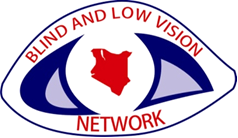 POULTRY FARMING BUDGET FOR 800 PERSONS WITH DISABILITY ACTIVITY DESCRIPTIONDETAILSUNITS/NUMBERSUNIT COST(KSH)AMOUNT(KSH)poultry farmingpurchase of chickens4,0003001,200,000Purchase of feeding troughs1600300480,000Purchase of water troughs800300240,000Purchase of chicken feeds402500100,000Poultry farming training40200080,000Training materials40100040000GRAND TOTAL2,140,000